ДОДАТНЕ ИНФОРМАЦИЈЕ И ПОЈАШЊЕЊА БР.1у вези са припремањем понуде у поступкујавне набавке бр. 3/2014Набавка услуга стручног надзора над извођењем радова на изградњи аутопута Е-763, Београд – Јужни Јадран, деоница Уб – Лајковац од км 40+645.28 до км 53+ 139.91отворени поступак	У вези са питањима, које су Комисији за јавну набавку услуга стручног надзора над извођењем радова на изградњи аутопута Е-763, Београд – Јужни Јадран, деоница Уб – Лајковац од км 40+645.28 до км 53+ 139.91, доставили неки од кандидата који су преузели конкурсну документацију, информишемо Вас о следећем:Питање бр.1: У делу конкурсне документације Додатни услови - финансијски капацитет (стр.14 конкурсне док.) тражи се да је понуђач имао позитивно пословање у 3 обрачунске године (2012., 2011. и 2010.), а као доказ биланс стања и успеха за те три године. Закон о јавним набавкама у чл.77. ст. 2, предвиђа доказе које наручилац тражи од понуђача у случају да се определи да финансијски и/или пословни капацитет постави као додатни услов. Тачком 1) ст. 2, члана 77. Закона предвиђен је као доказ извештај о бонитету, скоринг, биланс стања, итд., при чему ове доказе наручилац може да тражи најдуже за претходне три обрачунске године. У погледу питања шта су претходне три године, Закон је јасно одредио да се ради о обрачунским годинама, тј. о периоду од 1.јануара до 31. децембра. Молимо Вас да одговорите да ли је у питању грешка, обзиром да Наручилац није имао право да изостави 2013. годину, пошто је то обрачунска година која представља прву од три претходне обрачунске године.Указујемо да је код доказа за пословни капацитет, наручилац за оба предвиђена услова, односно доказа о истима, предвидео последње 3 године,  што је у складу са ЗЈН, што потврђије нашу претпоставку да је код горе наведеног захтева везано за биланс стања и успеха у питању техничка грешка.Одговор: Одговор на ово питање је дат кроз Измене и допуне конкурсне документације бр.1.Питање бр. 2: У делу конкурсне документације Услови које мора да испуни понуђач ако извршење набавке делимично поверава подизвођачу (стр.22 конкурсне док.), у шестом пасусу наведено је да: ако је за извршење дела јавне набавке чија вредност не прелази 30% укупне вредности јавне набавке потребно испунити обавезан услов из тачке 5. (лиценца), понуђач је дужан доказати испуњеност тог услова преко тог подизвођача којем је поверио извршење тог тог дела набавке. Молимо Вас да разјасните наведено, обзиром да је чланом 80., ставом 6. Закона о јавним набавкама у овом случају предвиђено да понуђач може доказати преко подизвођача којем је поверио извршење тог дела набавке испуњеност обавезног услова из члана 75. став 1. тачка 5 Закона (лиценца) за извршење дела јавне набавке који не прелази 10% укупне вредности јавне набавке.Одговор: Одговор на ово питање је дат кроз Измене и допуне конкурсне документације бр.1.Питање бр. 3:Тачка 5.5.5. Кадровски капацитет, Табела која се односи на А) Тим за управљање пројектом, код позиције под редним бројем 2. која се односи на надзорног органа за геодезију - руководилац геодетских радова, тражи се мин. 10 год. професионалог искуства. Као доказ, поред осталог, предвиђена је радна биографија и потврде Наручилаца о извршеним пословима. Молимо Вас да одговорите да ли се овде тражи више од једне потврде, обзиром да се код Шефа надзора деонице Уб-Лајковац (позиција бр.1) тражи мин. по једна потврда и то за тачно дефинисане послове. Очигледна је неуједначеност у захтевима обзиром да се и код позиција под редним бр.3 и 4., као и код Б) Тим за вршење стручног надзора на деоници Уб-Лајковац, код позиција под редним бр.3., 4., 5., 6., 7., 8. и 9. тражи професионално искуство, а у обрасцима одговарајућих потврда за те позиције тражи се да је извршио услуге као „надзорни орган“. Молимо разјасните на шта се „професионално искуство“ тачно односи и да ли су уопште потврде потребне. Као је уобичајено да се као доказ за професионално искуство тражи радна биографија (CV), сматрамо да треба избацити потврде као доказ професионалног искуства.Одговор: Одговор на ово питање је дат кроз Измене и допуне конкурсне документације бр.1.Питање бр. 4: У делу конкурсне документације Додатни услови – Кадровски капацитет за одговорног надзорног органа за радове холтикултуре тражи се лиценца 373 или 473. На сајту Инжењерске коморе Србије стоји: Лиценца 473 - Одговорни извођач радова на изградњи објеката за уређење бујица и за заштиту од ерозије као и на мелиорацији шумског и пољопривредног земљишта. Лиценца 474 - Одговорни извођач радова на пејзажном уређењу слободних простора.Молимо разјасните везу између тражених лиценци и захтева да се за носиоца ових лиценци достави потврда да је извршио услугу као надзорни орган из области изградње, реконструкције /рехабилитације тунела на државним путевима.Одговор: Одговор на ово питање је дат кроз Измене и допуне конкурсне документације бр.1.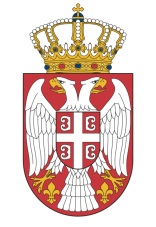    Република Србија      ПОТПРЕДСЕДНИК ВЛАДЕМИНИСТАРСТВО ГРАЂЕВИНАРСТВА,    САОБРАЋАЈА И ИНФРАСТРУКТУРЕ